LA FAMILLEREVISION :HIGHER1. Use the text to find the French for the following words.a) In my familyb) I get on very well withc) Last weekd) I arguede) In the futuref) I would like (x 2)2. According to the text, do the following things refer to the past, present or future?a) His sister taking his laptop.b) Getting married.c) Being angry.d) Getting on with his parents.e) Having a cat.3. Now translate the text into English.1. Find the word in the text that matches the following definition.2. Answer the following questions in Englisha) What is an advantage of living in a single-parent family? ___________________________________________________________________________b) Mention one consequence of living in a home where there is a lot of conflict. ___________________________________________________________________________c) What is the writer’s current family situation? ___________________________________________________________________________d) What is his opinion of marriage? ___________________________________________________________________________e) What would the writer do in the future if he didn’t get on with his husband or wife? ___________________________________________________________________________3. Now translate the text into English.Top tip! Split the paragraphs into smaller chunks and translate them one sentence at a time. 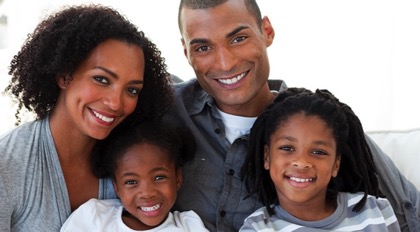 Dans ma famille il y a quatre personnes – moi, ma sœur, ma mère et mon père. Nous avons aussi un chat, qui s’appelle Bob. Je m’entends très bien avec mes parents, parce qu’ils sont gentils et pas trop sévères. La semaine dernière, je me suis disputé avec ma sœur car elle est rentrée dans ma chambre et elle a pris mon ordinateur portable sans demander. J’étais vraiment fâché ! A l’avenir, je voudrais me marier et avoir deux ou trois enfants, parce que j’adore les enfants et j’aimerais avoir une grande famille.Les familles monoparentalesLes familles monoparentalesA mon avis, il y a des avantages et des inconvénients dans les familles monoparentales. Par exemple, c’est mieux pour les enfants de vivre dans une famille monoparentale que de vivre avec deux parents qui se disputent toujours. S’il y a beaucoup de conflits à la maison, ce n’est pas très bon pour la santé mentale des enfants et ils peuvent souffrir de dépression. Quand j’étais petit, mes parents se disputaient chaque jour et j’étais très triste. Quand j’avais dix ans, ils se sont séparés et maintenant nous sommes plus contents. Cependant, si on a deux parents avec un bon rapport et l’ambiance dans la maison est plutôt heureuse, je pense que c’est la meilleure chose pour une famille. 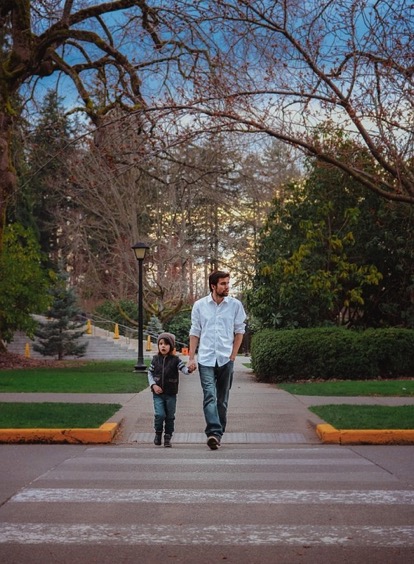 Beaucoup de gens pensent que le mariage est très démodé de nos jours, mais je ne suis pas d’accord. Je vais me marier et avoir des enfants à l’avenir, car je voudrais avoir une grande famille. Pourtant, si après quelques années je ne m’entendais pas bien avec ma femme ou mon mari, je préférerais habiter tout seul avec mes enfants, ou les voir chaque weekend, que vivre dans un mariage malheureux.Beaucoup de gens pensent que le mariage est très démodé de nos jours, mais je ne suis pas d’accord. Je vais me marier et avoir des enfants à l’avenir, car je voudrais avoir une grande famille. Pourtant, si après quelques années je ne m’entendais pas bien avec ma femme ou mon mari, je préférerais habiter tout seul avec mes enfants, ou les voir chaque weekend, que vivre dans un mariage malheureux.a) Une famille avec un seul parentb) Désavantagec) Combat entre deux ou plusieurs personnesd) Se divorcere) L’atmosphèref) Cependantg) TristeA mon avis, il y a des avantages et des inconvénients dans les familles monoparentales. Par exemple, c’est mieux pour les enfants de vivre dans une famille monoparentale que de vivre avec deux parents qui se disputent toujours. S’il y a beaucoup de conflits à la maison, ce n’est pas très bon pour la santé mentale des enfants et ils peuvent souffrir de dépression. Quand j’étais petit, mes parents se disputaient chaque jour et j’étais très triste. Quand j’avais dix ans, ils se sont séparés et maintenant nous sommes plus contents. Cependant, si on a deux parents avec un bon rapport et l’ambiance dans la maison est plutôt heureuse, je pense que c’est la meilleure chose pour une famille. Beaucoup de gens pensent que le mariage est très démodé de nos jours, mais je ne suis pas d’accord. Je vais me marier et avoir des enfants à l’avenir, car je voudrais avoir une grande famille. Pourtant, si après quelques années je ne m’entendais pas bien avec ma femme ou mon mari, je préférerais habiter tout seul avec mes enfants, ou les voir chaque weekend, que vivre dans un mariage malheureux.